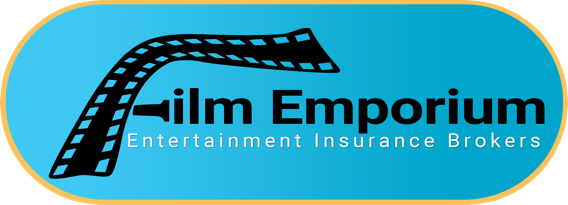 PROMOTERS APPLICATIONPlease do not print this form.  Simply fill in the blanks, save and submit/email to insurance@filmemporium.com.APPLICANT INFORMATIONCOVERAGE INFROMATIONVENUE INFORMATIONPREMIUM AND LOSS RECORDIN ADDITION TO THIS APPLICATION, AN EVENT SUPPLIMENTAL FORM MUST BE SUBMITTED FOR EACH SCHEDULED EVENT. EVENTS MUST BE SCHEDULED PRIOR TO TAKING PLACE.Group Travel Accident – to protect accidental death & dismemberment coverage to all your employees and independent contractors while traveling and while on location.Errors & Omissions Liability – to protect you from claims alleging copyright and trademark infringement, invasion of privacy, plagiarism, defamation of character and other related media perils.Employee Benefits Liability – to protect you from claims alleging wrongful acts, errors or omissions in administering your employee benefit plansFiduciary Liability – to protect you from claims alleging wrongful acts, errors or omissions in the administration of your pension plans.Kidnap & Ransom – to provide the funds and experienced security personnel to negotiate the ransom demand and/or extortion demand.Directors  & Officers liability – to provide protection to the directors & officers of the corporation in their capacity as officers & directors from claims alleging wrongful acts.Non-Owned Aircraft liability – to protect you if you charter an aircraftNon-Owned Watercraft liability – to protect you if you charter an watercraft for both the hull and liability exposureWeather Insurance – to provide reimbursement for the expenses and/or potential lost revenue associated with a specific event.Umbrella liability would provide higher limits of liability coverage over the General Liability, Auto liability and employers liability.Employment Practices Liability – would provide coverage for claims alleging wrongful termination, sexual harassment and discrimination from past, present or potential employees.State Notifications:ALASKA: A person who knowingly and with the intent to injure, defraud, or deceive an insurance company files a claim containing false, incomplete, or misleading information is guilty of a felony.ARKANSAS: Any person who knowingly presents a false or fraudulent claim for payment of a loss or benefit or knowingly presents false information in an application for insurance may be guilty of a crime and subject to fines and confinement in prison.CALIFORNIA: For your protection California law requires the following to appear on this form. Any person who knowingly presents false or fraudulent claim for the payment of a loss is guilty of a crime and may be subject to fines and confinement in prison. Any person who knowingly files a statement of claim containing any false or misleading information is subject to criminal and civil penalties.COLORADO: It is unlawful to knowingly provide false, incomplete or misleading facts or information to an insurance company for the purpose of defrauding or attempting to defraud the company. Penalties may include imprisonment, fines, denial of insurance and civil damages. Any insurance company or agent of an insurance company who knowingly provides false, incomplete or misleading facts or information to a policyholder or claimant for the purpose of defrauding or attempting to defraud the policy holder or claimant with regard to a settlement or award payable from insurance proceeds shall be reported to the Colorado Division of Insurance within the Department of Regulatory Agencies.DELAWARE: Any person who knowingly, and with the intent to injure, defraud or deceive an insurer, files a statement of claim containing any false, incomplete or misleading information is guilty of a felony.  DISTRICT OF COLUMBIA: WARNING: It is a crime to provide false or misleading information to an insurer for the purpose of defrauding the insurer or any other person. Penalties include imprisonment and/or fines. In addition, any insurer may deny insurance benefits if false information materially related to a claim was provided by the applicant.FLORIDA: Any person who knowingly and with intent to injure, defraud or deceive any insurer files a false statement of claim or an application) containing any false, incomplete or misleading information is guilty of a felony of the third degree.HAWAII: For your protection, Hawaii law requires you to be informed that presenting a fraudulent claim for payment of a loss or benefit is a crime punish able by fines, imprisonment or both.IDAHO: Any person who knowingly, and with the intent to defraud or deceive any false, incomplete or misleading information is guilty of a felony.INDIANA: A person who knowingly and with the intent to defraud an insurer files a statement of claims containing any false, incomplete or misleading information commits a felony.KENTUCKY: Any person who knowingly and with the intent to defraud an insurance company or other person files an application for insurance or statement of claim containing any materially false information or conceals, for the purpose of misleading, information concerning any fact material thereto commits a fraudulent insurance act, which is a crime.LOUISIANA, MAINE AND TENNESSEE: Any person who knowingly and with the intent to defraud any insurance company or another person, files a statement of claim contain any materially false information, or conceals for the purpose of misleading, information concerning any fact, material thereto, commits a fraudulent insurance act, which is a crime, subject to criminal prosecution and civil penalties. Insurance benefits may also be denied.MINNESOTA: A person who submits an application or files a claim with intent to defraud or helps commit a fraud against an insurer is guilty of a crime.NEBRASKA: Any person who knowingly presents false information in an application for insurance or viatical settlement contract is guilty of a crime and may be subject to fines and confinement in prison.NEVADA: Pursuant to NRS 686A.291, any person who knowingly and willfully files a statement that contains any false, incomplete or misleading information concerning a material fact is guilty of a felony.NEW HAMPSHIRE: Any person who, with the purpose to injure, defraud or deceive any insurance company, files a statement of claim containing any false, incomplete or misleading information is subject to prosecution and punishment for insurance fraud, as provided in RSA 638:20.NEW JERSEY: Any person who includes any false or misleading information on an application for an insurance policy is subject to criminal and civil penalties.NEW MEXICO: Any person who knowingly presents false information in an application for insurance is guilty of a crime and may be subject to civil fines and criminal penalties.NEW YORK: Any persons who knowingly and with the intent to defraud any insurance company or other person files an application for insurance or statement of claim containing any materially false information or conceals for the purpose of misleading, information concerning any fact material thereto, commits a fraudulent insurance act, which is a crime and shall also be subject to a civil penalty not to exceed five thousand dollars and the stated value of the claim for each such violation.OHIO: Any person who, with the intent to defraud or knowing that he is facilitating a fraud against an insurer, submits an application or files a claim containing a false or deceptive statement is guilty of insurance fraud.OKLAHOMA: WARNING: Any person who knowingly and with the intent to injure, defraud or deceive any insurer, makes any claim for the proceeds of an insurance policy containing any false, incomplete or misleading information is guilty of a felony.OREGON: Any person who knowingly presents a false or fraudulent claim for payment of a loss or benefit or knowingly presents materially false information in an application for insurance may be guilty of a crime and may be subject to fines and confinement in prison.PENNSYLVANIA: Any person who knowingly and with the intent to defraud any insurance company or other person files an application for insurance or statement of claim containing any materially false information or conceals for the purpose of misleading, information concerning any fact thereto commits a fraudulent insurance act, which is a crime and subjects such a person to criminal and civil penalties.UTAH: For your protection, Utah law requires the following to be included in this application: Any person who knowingly presents false or fraudulent underwriting information, files or causes to be filed a false or fraudulent claim for disability compensation or medical benefits, or submits a false or fraudulent report or billing for health care fees or other professional services is guilty of a crime and may be subject to fines and confinement in state prison.VIRGINIA: It is a crime to knowingly provide false, incomplete or misleading information to an insurance company for the purpose of defrauding the company. Penalties include imprisonment, fines and denial of insurance benefits.WASHINGTON: It is a crime to knowingly provide false, incomplete, or misleading information to an insurance company for the purposes of defrauding the company. Penalties include imprisonment, fines and denial of insurance benefits.WEST VIRGINIA: Any person who knowingly presents a false or fraudulent claim for payment of a loss or benefit or knowingly presents false information in an application for insurance is guilty of a crime and may be subject to fines and confinement in prison.NY License # BR-1001302          
CA License   # 0I36156 dba in CA as New York
Film Emporium Insurance ServicesFilm Emporium
1890 Palmer Ave., #403 | Larchmont, NY 10538
(800)  371-2555 | insurance@filmemporium.comInsured name:Insured name:In business under present management since:In business under present management since:List previous names under which you have operated as a promoter:List previous names under which you have operated as a promoter:Entity Type:Entity Type: LLC   LLP   Corp.   Individual   Non-Profit   Other      LLC   LLP   Corp.   Individual   Non-Profit   Other      LLC   LLP   Corp.   Individual   Non-Profit   Other      LLC   LLP   Corp.   Individual   Non-Profit   Other      LLC   LLP   Corp.   Individual   Non-Profit   Other      LLC   LLP   Corp.   Individual   Non-Profit   Other      LLC   LLP   Corp.   Individual   Non-Profit   Other      LLC   LLP   Corp.   Individual   Non-Profit   Other      LLC   LLP   Corp.   Individual   Non-Profit   Other      LLC   LLP   Corp.   Individual   Non-Profit   Other      LLC   LLP   Corp.   Individual   Non-Profit   Other      LLC   LLP   Corp.   Individual   Non-Profit   Other     Primary Address:
(No PO Boxes)Primary Address:
(No PO Boxes)Primary Address:
(No PO Boxes)Primary Address:
(No PO Boxes)City:State: State: State: Zip code: Mailing Address(if different from primary):Mailing Address(if different from primary):Mailing Address(if different from primary):Mailing Address(if different from primary):City:State: State: State: Zip code: Names and titles of principal officers, partners or individuals:Names and titles of principal officers, partners or individuals:Names and titles of principal officers, partners or individuals:Names and titles of principal officers, partners or individuals:Names and titles of principal officers, partners or individuals:Names and titles of principal officers, partners or individuals:Contact name:Phone #:Alternate phone #:Alternate phone #:Fax #:Fax #:E-mail address:Website:Federal ID #: OR Social Security #:OR Social Security #:OR Social Security #:OR Social Security #:Description of business operations:Description of business operations:Description of business operations:Dates of Coverage Requested:From:                   To:        From:                   To:        From:                   To:        From:                   To:        From:                   To:        From:                   To:        Limits of Liability Requested:Occurrence:  $                 Aggregate:  $      Occurrence:  $                 Aggregate:  $      Occurrence:  $                 Aggregate:  $      Occurrence:  $                 Aggregate:  $      Occurrence:  $                 Aggregate:  $      Occurrence:  $                 Aggregate:  $      Please indicate (by percentage) the type of music you promote:Please indicate (by percentage) the type of music you promote:Please indicate (by percentage) the type of music you promote:Please indicate (by percentage) the type of music you promote:Please indicate (by percentage) the type of music you promote:Please indicate (by percentage) the type of music you promote:Please indicate (by percentage) the type of music you promote:       Alternative       Alternative       Heavy metal       Heavy metal       Heavy metal       Heavy metal       Hip hop       Bluegrass       Bluegrass       Jazz       Jazz       Jazz       Jazz       Rock, soft       Big band       Big band       New age       New age       New age       New age       Rock, pop       Classical       Classical       Punk       Punk       Punk       Punk       Rock, hard       Country       Country       Traditional R&B       Traditional R&B       Traditional R&B       Traditional R&B       Rock, Christian       Easy listening       Easy listening       Rap/urban R&B       Rap/urban R&B       Rap/urban R&B       Rap/urban R&B       Rock, classic       Folk       Folk       Latin       Latin       Latin       Latin       Rock, oldies       Other:             Other:             Other:             Other:             Other:             Other:             Other:      Name of Entertainers Applicant Promotes (Attach separate sheet & prior schedules):Name of Entertainers Applicant Promotes (Attach separate sheet & prior schedules):Name of Entertainers Applicant Promotes (Attach separate sheet & prior schedules):Name of Facilities Used (auditorium, stadium, arena, etc.) and City & State: (Attach prior & current schedules.)Name of Facilities Used (auditorium, stadium, arena, etc.) and City & State: (Attach prior & current schedules.)Name of Facilities Used (auditorium, stadium, arena, etc.) and City & State: (Attach prior & current schedules.)Please indicate the percentage of time you book in the following types of venues:Please indicate the percentage of time you book in the following types of venues:Please indicate the percentage of time you book in the following types of venues:Please indicate the percentage of time you book in the following types of venues:Please indicate the percentage of time you book in the following types of venues:Please indicate the percentage of time you book in the following types of venues:Please indicate the percentage of time you book in the following types of venues:       Small clubs (under 500)       Small clubs (under 500)       Small clubs (under 500)       Small clubs (under 500)       Auditoriums (under 1,000)       Auditoriums (under 1,000)       Auditoriums (under 1,000)       Clubs (500 – 1000)       Clubs (500 – 1000)       Clubs (500 – 1000)       Clubs (500 – 1000)       Auditoriums (1,000 – 5,000)       Auditoriums (1,000 – 5,000)       Auditoriums (1,000 – 5,000)       Arenas (under 5,000)       Arenas (under 5,000)       Arenas (under 5,000)       Arenas (under 5,000)       Grandstands       Grandstands       Grandstands       Arenas (5,000 -10,000)       Arenas (5,000 -10,000)       Arenas (5,000 -10,000)       Arenas (5,000 -10,000)       Stadiums (up to 10,000)       Stadiums (up to 10,000)       Stadiums (up to 10,000)       Arenas (over 10,000)       Arenas (over 10,000)       Arenas (over 10,000)       Arenas (over 10,000)       Stadiums (10,000 – 25,000)       Stadiums (10,000 – 25,000)       Stadiums (10,000 – 25,000)       Open-air amphitheaters/ “sheds”       Open-air amphitheaters/ “sheds”       Open-air amphitheaters/ “sheds”       Open-air amphitheaters/ “sheds”       Stadiums (over 25,000)       Stadiums (over 25,000)       Stadiums (over 25,000)Estimated Number of Annual Admissions:Estimated Gross Receipts:Estimated Number of Annual Admissions:Estimated Gross Receipts:Estimated Number of Annual Admissions:Estimated Gross Receipts:Estimated Number of Annual Admissions:Estimated Gross Receipts:Estimated Number of Annual Admissions:Estimated Gross Receipts:Any outdoor concerts promoted?If yes, where?                                             Capacity?       Any outdoor concerts promoted?If yes, where?                                             Capacity?       Any outdoor concerts promoted?If yes, where?                                             Capacity?       Any outdoor concerts promoted?If yes, where?                                             Capacity?       Any outdoor concerts promoted?If yes, where?                                             Capacity?        Yes   No Yes   NoIf event is held outdoors:If event is held outdoors:If event is held outdoors:If event is held outdoors:If event is held outdoors:If event is held outdoors:If event is held outdoors:Describe fencing or protection used to prohibit entry by non-ticket holders:Describe fencing or protection used to prohibit entry by non-ticket holders:Describe fencing or protection used to prohibit entry by non-ticket holders:Describe fencing or protection used to prohibit entry by non-ticket holders:Describe fencing or protection used to prohibit entry by non-ticket holders:Type of seating used:        Reserved Seats        General AdmissionType of seating used:        Reserved Seats        General AdmissionType of seating used:        Reserved Seats        General AdmissionType of seating used:        Reserved Seats        General AdmissionType of seating used:        Reserved Seats        General AdmissionType of seating used:        Reserved Seats        General AdmissionType of seating used:        Reserved Seats        General AdmissionVenues: (attach current & prior schedules)Venues: (attach current & prior schedules)Venues: (attach current & prior schedules)Venues: (attach current & prior schedules)Venues: (attach current & prior schedules)Venues: (attach current & prior schedules)Venues: (attach current & prior schedules)Venues: (attach current & prior schedules)Venues: (attach current & prior schedules)Venues: (attach current & prior schedules)Attach copy of Contractual Agreements used.Attach copy of Contractual Agreements used.Attach copy of Contractual Agreements used.Attach copy of Contractual Agreements used.Attach copy of Contractual Agreements used.Attach copy of Contractual Agreements used.Attach copy of Contractual Agreements used.Attach copy of Contractual Agreements used.Attach copy of Contractual Agreements used.Attach copy of Contractual Agreements used.Venues: Owned?Venues: Owned?Venues: Owned?Venues: Owned?Venues: Owned?Venues: Owned?Venues: Owned?Venues: Owned? Yes   No Yes   NoNote applicable code for Seating: S – Stationary / P – Portable / N - NoneNote applicable code for Seating: S – Stationary / P – Portable / N - NoneNote applicable code for Seating: S – Stationary / P – Portable / N - NoneNote applicable code for Seating: S – Stationary / P – Portable / N - NoneNote applicable code for Seating: S – Stationary / P – Portable / N - NoneNote applicable code for Seating: S – Stationary / P – Portable / N - NoneNote applicable code for Seating: S – Stationary / P – Portable / N - NoneNote applicable code for Seating: S – Stationary / P – Portable / N - NoneNote applicable code for Seating: S – Stationary / P – Portable / N - NoneNote applicable code for Seating: S – Stationary / P – Portable / N - NoneNameLocationLocationLocationCapacityOut-Doors/In-DoorsAnnual Estimated # of EventsAnnual Estimated # of EventsAnnual Estimated # of EventsSeatingWho is responsible for security?Who is responsible for security?Who is responsible for security?Who is responsible for security?Who is responsible for security?Who is responsible for security?Who is responsible for security?Who is responsible for security?Limits carried:      Limits carried:      Hold Harmless Agreements.    Yes   NoHold Harmless Agreements.    Yes   NoHold Harmless Agreements.    Yes   NoHold Harmless Agreements.    Yes   NoIf yes, what limits required?       If yes, what limits required?       If yes, what limits required?       If yes, what limits required?       Please identify any additional security measures taken to minimize exposure to loss (i.e., local police used, ticket sale precautions, curfews, etc.)Please identify any additional security measures taken to minimize exposure to loss (i.e., local police used, ticket sale precautions, curfews, etc.)Please identify any additional security measures taken to minimize exposure to loss (i.e., local police used, ticket sale precautions, curfews, etc.)Please identify any additional security measures taken to minimize exposure to loss (i.e., local police used, ticket sale precautions, curfews, etc.)Please identify any additional security measures taken to minimize exposure to loss (i.e., local police used, ticket sale precautions, curfews, etc.)Please identify any additional security measures taken to minimize exposure to loss (i.e., local police used, ticket sale precautions, curfews, etc.)Please identify any additional security measures taken to minimize exposure to loss (i.e., local police used, ticket sale precautions, curfews, etc.)Please identify any additional security measures taken to minimize exposure to loss (i.e., local police used, ticket sale precautions, curfews, etc.)Please identify any additional security measures taken to minimize exposure to loss (i.e., local police used, ticket sale precautions, curfews, etc.)Please identify any additional security measures taken to minimize exposure to loss (i.e., local police used, ticket sale precautions, curfews, etc.) Indicate number & type of Security used:     Indicate number & type of Security used:     Indicate number & type of Security used:     Indicate number & type of Security used:     Indicate number & type of Security used:     Indicate number & type of Security used:     Indicate number & type of Security used:    Are any weapons carried?Describe fully:       Are any weapons carried?Describe fully:       Are any weapons carried?Describe fully:       Are any weapons carried?Describe fully:       Are any weapons carried?Describe fully:       Are any weapons carried?Describe fully:       Are any weapons carried?Describe fully:        Yes   No Yes   No Yes   NoDo you require entertainers to provide evidence of insurance?Attach copy of agreements used.Do you require entertainers to provide evidence of insurance?Attach copy of agreements used.Do you require entertainers to provide evidence of insurance?Attach copy of agreements used.Do you require entertainers to provide evidence of insurance?Attach copy of agreements used.Do you require entertainers to provide evidence of insurance?Attach copy of agreements used.Do you require entertainers to provide evidence of insurance?Attach copy of agreements used.Do you require entertainers to provide evidence of insurance?Attach copy of agreements used. Yes   No Yes   No Yes   NoDescribe First Aid Facilities:Describe First Aid Facilities:Describe First Aid Facilities:Who is responsible:Who is responsible:Who is responsible:Contract in place? (If yes provide a copy)Contract in place? (If yes provide a copy)Contract in place? (If yes provide a copy)Contract in place? (If yes provide a copy)Contract in place? (If yes provide a copy)Contract in place? (If yes provide a copy)Contract in place? (If yes provide a copy) Yes   No Yes   No Yes   NoCertificate of Insurance obtained?Certificate of Insurance obtained?Certificate of Insurance obtained?Certificate of Insurance obtained?Certificate of Insurance obtained?Certificate of Insurance obtained?Certificate of Insurance obtained? Yes   No Yes   No Yes   NoApplicant named as Additional Insured?Applicant named as Additional Insured?Applicant named as Additional Insured?Applicant named as Additional Insured?Applicant named as Additional Insured?Applicant named as Additional Insured?Applicant named as Additional Insured? Yes   No Yes   No Yes   NoAre you as the promoter responsible for parking?Are you as the promoter responsible for parking?Are you as the promoter responsible for parking?Are you as the promoter responsible for parking?Are you as the promoter responsible for parking?Are you as the promoter responsible for parking?Are you as the promoter responsible for parking? Yes   No Yes   No Yes   NoIf yes, indicate square footage of parking area:If yes, indicate square footage of parking area:If yes, indicate square footage of parking area:If yes, indicate square footage of parking area:If yes, indicate square footage of parking area:If yes, indicate square footage of parking area:If yes, indicate square footage of parking area:Attended?Attended?Attended?Attended?Attended?Attended?Attended? Yes   No Yes   No Yes   NoAre you responsible for concessions?If yes, indicate annual receipts and type of concessions.If no, provide a copy of a Certificate of Insurance evidencing products liability with your organization added as an additional insured.Are you responsible for concessions?If yes, indicate annual receipts and type of concessions.If no, provide a copy of a Certificate of Insurance evidencing products liability with your organization added as an additional insured.Are you responsible for concessions?If yes, indicate annual receipts and type of concessions.If no, provide a copy of a Certificate of Insurance evidencing products liability with your organization added as an additional insured.Are you responsible for concessions?If yes, indicate annual receipts and type of concessions.If no, provide a copy of a Certificate of Insurance evidencing products liability with your organization added as an additional insured.Are you responsible for concessions?If yes, indicate annual receipts and type of concessions.If no, provide a copy of a Certificate of Insurance evidencing products liability with your organization added as an additional insured.Are you responsible for concessions?If yes, indicate annual receipts and type of concessions.If no, provide a copy of a Certificate of Insurance evidencing products liability with your organization added as an additional insured.Are you responsible for concessions?If yes, indicate annual receipts and type of concessions.If no, provide a copy of a Certificate of Insurance evidencing products liability with your organization added as an additional insured. Yes   No Yes   No Yes   NoWill liquor be sold at the events?If yes, can you provide Certificates of Insurance evidencing Liquor Liability Coverage?Will liquor be sold at the events?If yes, can you provide Certificates of Insurance evidencing Liquor Liability Coverage?Will liquor be sold at the events?If yes, can you provide Certificates of Insurance evidencing Liquor Liability Coverage?Will liquor be sold at the events?If yes, can you provide Certificates of Insurance evidencing Liquor Liability Coverage?Will liquor be sold at the events?If yes, can you provide Certificates of Insurance evidencing Liquor Liability Coverage?Will liquor be sold at the events?If yes, can you provide Certificates of Insurance evidencing Liquor Liability Coverage?Will liquor be sold at the events?If yes, can you provide Certificates of Insurance evidencing Liquor Liability Coverage? Yes   No Yes   No Yes   No Yes   No Yes   No Yes   NoDo you have exclusive promotion rights at any venues?If yes, please provide a copy of your contract with those venuesDo you have exclusive promotion rights at any venues?If yes, please provide a copy of your contract with those venuesDo you have exclusive promotion rights at any venues?If yes, please provide a copy of your contract with those venuesDo you have exclusive promotion rights at any venues?If yes, please provide a copy of your contract with those venuesDo you have exclusive promotion rights at any venues?If yes, please provide a copy of your contract with those venuesDo you have exclusive promotion rights at any venues?If yes, please provide a copy of your contract with those venuesDo you have exclusive promotion rights at any venues?If yes, please provide a copy of your contract with those venues Yes   No Yes   No Yes   NoPlease indicate which of the following activities/operations you are normally responsible for:Please indicate which of the following activities/operations you are normally responsible for:Please indicate which of the following activities/operations you are normally responsible for:Please indicate which of the following activities/operations you are normally responsible for:Please indicate which of the following activities/operations you are normally responsible for:Please indicate which of the following activities/operations you are normally responsible for:Please indicate which of the following activities/operations you are normally responsible for:Please indicate which of the following activities/operations you are normally responsible for:Please indicate which of the following activities/operations you are normally responsible for:Please indicate which of the following activities/operations you are normally responsible for:  Merchandise sales  Merchandise sales  Merchandise sales  Merchandise sales  Janitorial  Janitorial  Alcohol sales  Alcohol sales  Alcohol sales  Alcohol sales  Staging  Staging  Staging  Staging  Lights/rigging  Lights/rigging  Sound/rigging  Sound/rigging  Sound/rigging  Sound/rigging  Generators  Generators  Generators  Generators  Special effects  Special effects  Pyrotechnics  Pyrotechnics  Pyrotechnics  Pyrotechnics  Ticket sales  Ticket sales  Ticket sales  Ticket sales  Ushers  Ushers  VIP transportation  VIP transportation  VIP transportation  VIP transportationDo you require proof of insurance from the acts you book?Do you require proof of insurance from the acts you book?Do you require proof of insurance from the acts you book?Do you require proof of insurance from the acts you book?Do you require proof of insurance from the acts you book?Do you require proof of insurance from the acts you book?Do you require proof of insurance from the acts you book? Yes   No Yes   No Yes   NoDo you require to be listed as an Additional Insured?Do you require to be listed as an Additional Insured?Do you require to be listed as an Additional Insured?Do you require to be listed as an Additional Insured?Do you require to be listed as an Additional Insured?Do you require to be listed as an Additional Insured?Do you require to be listed as an Additional Insured? Yes   No Yes   No Yes   NoPlease indicate the precautions and contingencies you put in place for mosh pits:Please indicate the precautions and contingencies you put in place for mosh pits:Please indicate the precautions and contingencies you put in place for mosh pits:Please indicate the precautions and contingencies you put in place for mosh pits:Please indicate the precautions and contingencies you put in place for mosh pits:Please indicate the precautions and contingencies you put in place for mosh pits:Please indicate the precautions and contingencies you put in place for mosh pits:Please indicate the precautions and contingencies you put in place for mosh pits:Please indicate the precautions and contingencies you put in place for mosh pits:Please indicate the precautions and contingencies you put in place for mosh pits:  Specified mosh pit area  Specified mosh pit area  Specified mosh pit area  Specified mosh pit area  Specified mosh pit area  Security present at pit site  Security present at pit site  Security present at pit site  Security present at pit site  Security present at pit site  Restricted entry to pit  Restricted entry to pit  Restricted entry to pit  Restricted entry to pit  Restricted entry to pit  Waiver/release from participants*  Waiver/release from participants*  Waiver/release from participants*  Waiver/release from participants*  Waiver/release from participants*  Explanation of rules  Explanation of rules  Explanation of rules  Explanation of rules  Explanation of rules  Video surveillance  Video surveillance  Video surveillance  Video surveillance  Video surveillance  Expulsion for body-surfing and/or slam dancing  Expulsion for body-surfing and/or slam dancing  Expulsion for body-surfing and/or slam dancing  Expulsion for body-surfing and/or slam dancing  Expulsion for body-surfing and/or slam dancing*Please provide a copy of your waiver/release.*Please provide a copy of your waiver/release.*Please provide a copy of your waiver/release.*Please provide a copy of your waiver/release.*Please provide a copy of your waiver/release.Do you ever assume, by contract, the liability of other parties?  If so, please explain:      Do you ever assume, by contract, the liability of other parties?  If so, please explain:      Do you ever assume, by contract, the liability of other parties?  If so, please explain:       Yes   NoContacts:Contacts:Contacts:Contacts:NamePhonePhoneYour Loss Control ManagerYour General ManagerAudit ContactAccount / Business ManagerHas your promoter’s insurance under this or any previous name ever been cancelled or non-renewed?Has your promoter’s insurance under this or any previous name ever been cancelled or non-renewed?Has your promoter’s insurance under this or any previous name ever been cancelled or non-renewed? Yes   NoIf yes, explain (include carrier):If yes, explain (include carrier):If yes, explain (include carrier):Premium and Loss Record for the last five (5) years: (Attach complete loss runs.)Premium and Loss Record for the last five (5) years: (Attach complete loss runs.)Premium and Loss Record for the last five (5) years: (Attach complete loss runs.)Premium and Loss Record for the last five (5) years: (Attach complete loss runs.)Premium and Loss Record for the last five (5) years: (Attach complete loss runs.)Premium and Loss Record for the last five (5) years: (Attach complete loss runs.)Name of carrierPremiumLossesLossesTotal amount of losses paid and/or reservedThis Year$     $     $     $     One Year Ago$     $     $     $     Two Years Ago$     $     $     $     Three Years Ago$     $     $     $     Four Years Ago$     $     $     $     Describe any losses over $5,000 in detail:      Describe any losses over $5,000 in detail:      Describe any losses over $5,000 in detail:      Describe any losses over $5,000 in detail:      Describe any losses over $5,000 in detail:      Describe any losses over $5,000 in detail:      Will any other underlying coverage be provided?Describe:       Will any other underlying coverage be provided?Describe:       Will any other underlying coverage be provided?Describe:       Will any other underlying coverage be provided?Describe:        Yes   No Yes   NoTerms and ConditionsPlease carefully review the Terms and Conditions below:I represent that this application form has been completed after proper inquiry and, based on this inquiry, I represent the application contents are true, accurate, and not misleading.I represent that I understand and agree that if any of the contents of this application are intentionally untrue, inaccurate, or misleading, in any material respect, or if I fail to notify the insurance company of additional information that might render the contents of this application untrue, inaccurate, or misleading, in any material respect, then the insurance company is entitled to rescind any policy issued pursuant to this application.Any person who knowingly and with intent to defraud any insurance company or another person files an application for insurance containing any materially false information, or conceals for the purpose of misleading information concerning any fact material thereto, commits a fraudulent insurance act, which is a crime and subjects the person to criminal and civil penalties.  Please click the link below for individual state notices.I represent that I understand and agree that this application and all materials submitted in connection with this application are incorporated into and form the basis of any policy issued by the insurance company pursuant to this application.I represent that by signing this application I am representing that I am duly authorized to execute insurance contracts on behalf of the entity applying for this coverage and that all representations (whether verbal or written) made in connection with this application are made on behalf of and shall be fully binding upon such entity.A quotation received is not binding on the Insurer in any way.  By clicking 'Submit Application' you are not agreeing to purchase coverage.  If terms can be offered you will receive a free, no-obligation insurance quotation via email.  All quotes require underwriter’s approval and payment prior to binding.  Please read all exclusions indicated on the quotation.Please note that once coverage is bound, the policy cannot be cancelled.The insurance quotation will be based solely on the coverages and limits selected on this application.Please ask your Film Emporium, Inc. representative to further explain coverage details, exclusions (including stunts and/or other hazardous activities), limits or other provisions of any insurance policy, or to request a sample policy form. By submitting this application you indicate that you have read and accepted the Terms and Conditions above.Signature (Please type first and last name.)Signature (Please type first and last name.)Date (mm/dd/yyyy)Date (mm/dd/yyyy)Date (mm/dd/yyyy)Title